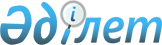 Қазақстан Республикасының аумағында еңбек қызметін жүзеге асыру үшін шетелдік жұмыс күшін тартуға 2013 жылға арналған квотаны белгілеу туралыҚазақстан Республикасы Үкіметінің 2012 жылғы 25 желтоқсандағы № 1673 Қаулысы

      Қазақстан Республикасының Үкіметі ҚАУЛЫ ЕТЕДІ:



      1. Қазақстан Республикасының аумағында еңбек қызметін жүзеге асыру үшін шетелдік жұмыс күшін тартуға 2013 жылға арналған квота республиканың экономикалық жағынан белсенді халқына шаққанда 1,2 пайыз мөлшерінде белгіленсін.



      2. Осы қаулы алғашқы ресми жарияланған күнінен бастап күнтізбелік он күн өткен соң қолданысқа енгізіледі.      Қазақстан Республикасының

      Премьер-Министрі                           С. Ахметов
					© 2012. Қазақстан Республикасы Әділет министрлігінің «Қазақстан Республикасының Заңнама және құқықтық ақпарат институты» ШЖҚ РМК
				